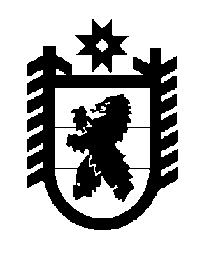 Российская Федерация Республика Карелия    ПРАВИТЕЛЬСТВО РЕСПУБЛИКИ КАРЕЛИЯРАСПОРЯЖЕНИЕ                                от  12 января 2015 года № 3р-Пг. Петрозаводск В соответствии с Федеральным законом от 25 июня 2002 года             № 73-ФЗ «Об объектах культурного наследия (памятниках истории и культуры) народов Российской Федерации», Законом Республики Карелия от 6 июня 2005 года № 883-ЗРК «Об объектах культурного наследия (памятниках истории и культуры) народов Российской Федерации в Республике Карелия» и по представлению Министерства культуры Республики Карелия включить в единый государственный реестр объектов культурного наследия (памятников истории и культуры) народов Российской Федерации выявленный объект культурного наследия «Дом жилой с общественными помещениями, 1930 г.», расположенный по адресу: Республика Карелия, г. Сортавала,                          ул. Комсомольская, д. 8, в качестве объекта культурного наследия регионального значения (памятник).           ГлаваРеспублики  Карелия                                                             А.П. Худилайнен